L 11 – List Židům – zaslíbený odpočinekKazatel: Rodney Thompson, kazatel, sbor Granite Bay HilltopDobré ráno všem! Vítám vás ve sboru Církve adventistů sedmého dne, Granite Bay Hilltop, ke studiu Sobotní školy.Probíráme čtvrtletí „Pokoj vám – Odpočinutí v Kristu“ a Lekce na tento týden se nazývá „List Židům – zaslíbený odpočinek“.Začněme tím, že se pomodlíme:„Náš milující Otče, Ty jsi nás vyvolil z tohoto světa, oddělil jsi nás, protože máš s námi záměr a dal jsi nám naději a budoucnost. Pane, přicházíme dnes ráno, abychom studovali Sobotní školu. Otevíráme Slovo života, protože hledáme moudrost, hledáme porozumění, hledáme Tebe. Chceme se k Tobě přiblížit, a proto prosíme, aby nám Duch svatý dal uši, které slyší, a oči, které vidí. A prosíme, Pane, vykonej v nás to, na co sami nestačíme. Odevzdáváme Ti svá srdce a prosíme o Tvé vedení v Ježíšově jménu. Amen.“Dnes ráno bych s vámi rád mluvil o předobrazech, o stínech, o symbolech, vzorech, modelech a o příkladech. To všechno jsou slova, která se používají k popisu věcí, které se dějí ve Starém Zákoně a poukazují na větší realitu v Novém Zákoně.Otevřeme si Bibli v Janově evangeliu, kapitola 5. Zde je řečeno, že Židé pronásledovali Ježíše. Působili Mu problémy a starosti. A to mělo dva hlavní důvody. První je, že v Sobotu konal některé věci a jim se to nelíbilo. Ne že by porušoval Boží Přikázání, ale porušoval jejich tradice a pravidla, která přidali k Božímu Zákonu.Navíc Ježíš o Sobě prohlašoval, že je roven Otci, a proto Ho pronásledovali. A kvůli tomu jim Ježíš řekl:J 5,39: „Zkoumáte Písma, protože se domníváte, že v nich máte věčný život, a právě ona svědčí o mně.“ – Jinak řečeno, Ježíš byl skryt ve Starém Zákoně, ale zjevil se v Novém Zákoně. Ježíš byl ukryt za všemi předobrazy, symboly, vzory, modely, stíny a příklady. Avšak všechny tyto věci byly vyneseny na světlo v Novém Zákoně.Rád bych vám dnes ráno sdělil biblickou definici předobrazu.Předobraz je Boží ilustrace pravdy. A Bůh nám předkládá mnoho takových ilustrací, aby ukázal na větší realitu. Činí to mnoha způsoby. Jeden je, že předobraz, nebo příklad, může být nějaká osoba. Například Josef byl předobrazem Krista.Bible nám říká také, že Adam byl předobrazem Krista. A skutečně, v Římanům 5,14 je psáno:Ř 5,14: „Přesto smrt vládla od Adama až po Mojžíše i nad těmi, kdo nezhřešili podobným přestoupením jako Adam; ten je předobrazem toho budoucího.“Tady vidíme, že Adam byl předobrazem, ale Kristus je naplněním. Adam ukazoval na Krista.Předobraz může být tedy nějaká osoba, ale i nějaká událost.V 1.Korintským 10 apoštol Pavel řekl, že Izraelci v jejich putování pouští byli pod oblakem, prošli mořem, byli pokřtěni v Mojžíše, jedli duchovní pokrm a pili duchovní nápoj. To všechno byly události, které poukazovaly do budoucna na větší realitu.Předobraz může být tedy osoba, může to být událost, ale také určitá věc.V listu Židům 10 je psáno:Žd 10,19.20: „Když tedy, bratři, máme smělou důvěru, že smíme vstoupit do svatyně Ježíšovou krví, 20 cestou novou a živou, kterou nám otevřel skrze oponu, to jest skrze své tělo“ – Opona je věc, která, oddělovala Svatyni od Svatyně svatých. Avšak je řečeno, že opona byla také symbolem Kristova těla.Vzpomeňte si, jak Ježíš řekl:J 14,6: „Já jsem ta Cesta, Pravda i Život.“ – Do Svatyně svatých se tedy vchází skrze oponu a stejně tak musíme projít skrze Krista, abychom se dostali do nebe. Ukazovalo to tedy na tuto větší realitu.Předobraz však může být i nějaká instituce. Bůh ustanovil obětní systém. A všimněte si, co je psáno v listu Židům 9:Žd 9,11.12: „Ale když přišel Kristus jako velekněz budoucího dobra skrze větší a dokonalejší stánek, ne rukama udělaný, to jest ne z tohoto stvoření, 12 vešel ne skrze krev kozlů a telat, ale skrze svou vlastní krev jednou provždy do svatyně, když získal věčné vykoupení.“Židovský systém byl ustanoven na základě přinášení obětí. Byla to instituce, která byla předobrazem. Prostřednictvím pozemské Svatyně ukazovala na nebeskou Svatyni. A kněží, kteří přinášeli oběti v tomto systému, byli předobrazem většího kněze, Ježíše Krista, našeho Velekněze v nebeském Chrámu.Předobraz může být obřad.V 1.Korintským 5,7 je psáno: „Vyčistěte proto starý kvas, abyste byli novým těstem, neboť jste nekvašení. Vždyť Kristus, náš velikonoční Beránek, byl za nás obětován.“Pamatujete si, že ve Starém Zákoně bylo několik slavností, které Židé zachovávali každý rok. Jednou z nich byly Velikonoce. A to byla slavnost, kterou si rok co rok připomínali, jak je Pán Bůh vyvedl z otroctví.Avšak zde vidíme, že to nepoukazuje na beránky, kteří byli obětovaní každý den, ale poukazovalo to na větší oběť, na Beránka Božího, který snímá hříchy světa.Jinými slovy, Ježíš byl představován prostřednictvím předobrazů, symbolů, vzorů, stínů a příkladů. A proto mohl Ježíš u Jana 5,39 říct: „Zkoumáte Písma každý den, protože se domníváte, že v nich máte věčný život, ale ona svědčí o Mně.“Podívejme se na několik příkladů z Písma. Nalistujme si list Židům, kapitolu 10, verš 1. Apoštol Pavel řekl Židům a říká to i nám:Žd 10,1: „Poněvadž Zákon má pouhý stín budoucího dobra, ne samu podobu těch skutečností, nemůže každoročně stejnými oběťmi, jež jsou stále přinášeny, nikdy učinit dokonalými ty, kdo s nimi přistupují.“Co tím Pavel myslí? Jednoduše to, že všechny tyto oběti, které byly přinášeny každý den a každý rok, nemohly spasit nikoho. Poukazovaly jen na Toho jediného, který spasit mohl. Poukazovaly na Beránka Božího, „toho zabitého od počátku světa.“ (BK Zj 13,8)Řekl tedy, že tyto věci byly předobrazem poukazujícím na významnější skutečnost.Nalistujme si kapitolu 8, a přečtěme si od verše 4:Žd 8,4-6: „Kdyby tedy (Ježíš) byl ještě na zemi, ani by nebyl knězem, protože zde jsou ti, kteří přinášejí dary podle Zákona. 5 Ti slouží náznaku a předobrazu nebeských věcí, jak bylo zjeveno Mojžíšovi, když měl stavět stánek; neboť říká: ‚Hleď, ať uděláš všechno podle vzoru, který ti byl ukázán na této hoře.‘ 6 Nyní však dosáhl význačnější služby, tak jako je i prostředníkem lepší smlouvy, která je založena na lepších zaslíbeních.“ – Tady nám Pavel opět říká, že pozemská Svatyně a kněží poukazovali na Krista, který byl jejich naplněním. Když byl Ježíš na zemi, tak nemohl být knězem, protože lévitský zákon vyžadoval, aby kněz byl lévita, ale On byl z kmene Juda.Kněží tedy poukazovali na vyšší službu. Ježíš však přišel podle řádu Melchisededecha, podle vyššího kněžství.Poslechněte si, co se píše v 1.listu Timoteovi 1,16:1.Tm 1,16: „avšak proto jsem došel milosrdenství, aby Kristus Ježíš na mně prvním ukázal veškerou svou trpělivost jako příklad pro ty, kdo v něho budou věřit k životu věčnému.“Pavel zde v podstatě říká: „Já jsem rouhač, já jsem vrah.“ A na jednom místě řekl dokonce: „Já jsem nejhorší ze všech hříšníků.“Ale pak dodává: „Já jsem příklad těch, kdo budou spaseni.“ A kdo jsou ti, kdo budou spaseni? My všichni. Nikdo není mimo dosah Pána Boha. Pavel řekl: „Já jsem ten nejhorší. A jestliže mohu být spasen já, pak můžete být spaseni i vy.“Musíme však Bohu odevzdat svá srdce a dovolit Mu, aby v nás vykonal to, co mi sami nedokážeme.V listu Koloským 2 je psáno:Kol 2,16.17: „Ať vás tedy nikdo nesoudí pro pokrm a pro nápoj nebo kvůli svátku, novoluní nebo sobotám. 17 To všechno je stín budoucích věcí, ale skutečnost je Kristus.“ – Tady Pavel opět řekl, že obřady, kdy kněží jedli oběti, byli jen stínem. Tyto věci byly předobrazem. A připojil k tomu i novoluní a soboty a slavnosti. A s těmito slavnostmi, které židé slavili každý rok, byla často spojena i Sobota. A tak v nich byl zahrnut i Sobotní odpočinek. Nemluví se zde tedy o každotýdenní Sobotě, ale o slavnostech, které jsou stínem lepších budoucích věcí.A tak řekl: „Proto je už nezachováváme, protože tyto věci už byly naplněny. Byly to stíny a předobrazy, které poukazovali na něco většího.“Proto v 1.Korintsským 10 Pavel napsal:1.Kor 10,11: „Tyto všechny věci se jim staly jako příklady pro nás a bylo to zapsáno k napomenutí nám, které zastihlo dokonání věků.“Popřemýšlejme o tom chvíli. Starozákonní svatí nemohli porozumět, jak by Mesiáš mohl vytrpět tak krutou smrt, na kterou Izajáš a jiní poukazovali. Nemohli to pochopit a nerozuměli významu této smrti.Uvedu vám jeden příklad. Vzpomeňte si, jak Ježíš chodil se svými učedníky a řekl jim: „Za koho Mě lidé pokládají?“ A oni odpověděli: „Za Elijáše, nebo za Mojžíše, nebo za Proroka, který měl přijít.“A Ježíš se jich zeptal: „A za koho Mě pokládáte vy?“ Petr řekl: „Ty jsi Kristus, Syn Boha živého.“ A Ježíš mu řekl:Mt 17,17: „Blahoslavený jsi, Šimone Bar-Jona, protože ti to nezjevilo tělo a krev, ale můj Otec, který je v nebesích.“ – V podstatě mu tím řekl: „Ano, máš pravdu, Petře.“ Ale vzpomeňte si, že hned potom jim Ježíš řekl, že bude ukřižován.Petr Ho však začal kárat: „To ne, Pane, to se Ti nesmí stát! To nedovolíme!“ Ale Ježíš Petrovi odpověděl:Mt 16,23: „Ale on se otočil a řekl Petrovi: „Jdi ode mne, satane! Jsi mi kamenem úrazu, protože nemáš na mysli věci Boží, ale věci lidské.“Petr nedokázal přijmout, že by Pán pánů a Král králů mohl být takto obětován. Měli lévitský obětní systém, ale neuvědomili si, že všechny tyto oběti byly stínem něčeho většího, co mělo přijít, nějaké větší Oběti, kterou Bůh zamýšlel.Avšak my dnes, ve světle kříže, můžeme mnohem lépe porozumět, co tyto židovské oběti znamenaly, na co poukazovaly.Starozákonní lidé neměli tuto perspektivu, jakou máme my. Nedívali se na to ve stínu kříže a tudíž, tomu nemohli porozumět tak, jako my dnes.Někdo z vás si může pomyslet: „To je sice hezké, ale jak to souvisí s odpočinutím v Kristu? Protože o tom je naše studium v tomto čtvrtletí a dnes je tématem ‚Zaslíbený odpočinek‘. Jak to s tím souvisí?“Jednoduše řečeno, takto: „Všechny tyto věci byli stínem, vzorem, modelem, symbolem něčeho většího.“Avšak to všechno představovalo něco fyzického, ale také něco duchovního, něco lepšího. A právě tak modely fungují.Model není originál. Je to jen stín, který nám pomáhá pochopit podstatu originálu, ale nemůže ho nahradit. Písmo je plné takových miniaturních modelů a aktivit, lidí, institucí, které poukazují na větší nebeskou realitu.A skutečností je, že odpočinek, o kterém se mluvilo ve Starém Zákoně, je předobrazem významnějšího odpočinutí v Novém Zákoně.Podívejme se na to tedy. Nalistujme si Exodus 33.Ex 33,14: „(Bůh) Odpověděl: Moje přítomnost půjde s tebou a dám ti odpočinek.“V jaké situaci to řekl? Bůh tehdy vyvedl děti Izraele z Egyptského otroctví a chystal se dát jim zemi kenaanskou, která byla označena jako Zaslíbená země. Proč? Protože Bůh zaslíbil, že jim ji dá. A v tomto textu vidíme, že Bůh jim nedá jenom fyzickou zemi, Izrael, na Středním Východě, ale chce jim dopřát i tělesný odpočinek. Ale tyto věci jsou předobrazy, které poukazují na něco významnějšího.Nalistujme si knihu Numeri, kapitolu 14. A všimněte si, co je psáno ve verši 34:Nu 14,34: „Podle počtu dnů, v nichž jste prozkoumali zemi, čtyřicet dnů, za každý den jeden rok po čtyřicet let ponesete své viny a poznáte mou nelibost.“Bůh vyvedl Izraelce z otroctví v Egyptě a vedl je do Zaslíbené země, aby jim mohl dát odpočinutí, které jim zaslíbil.Když přišli na hranice Kenaanu, Mojžíš poslal dvanáct zvědů, aby zemi prozkoumali. Deset zvědů však přineslo špatné zprávy. Řekli v podstatě: „Je to drsná země, jsou tam velká opevnění. V zemi žijí obři, a my jsme proti nim jako kobylky. Nedokážeme ji dobýt.“Co si asi Pán Bůh myslel, když poslouchal tyto zprávy, jak říkali: „To nedokážeme.“ Dokážu si představit, že si Bůh ve Své mysli a ve Svém srdci říkal: „Což si už nevzpomínáte, co jsem vám zaslíbil, že vám tuto zemi dám?! Slíbil jsem, že vám dám odpočinutí!“Povšimněte si poslední části verše 34: „…a poznáte mou nelibost.“Výraz, který je zde použit, může být přeložen i jako „zrušit“, „odmítnout“.Bůh tedy říká: „Chci, abyste věděli a pochopili, co to znamená odmítnout a zrušit Mé zaslíbení.“Bůh neodebral Své zaslíbení, ale řekl jim: „Chci, abyste porozuměli, co jste udělali.“Děti Izraele se odcizili Pánu Bohu a byli v opozici vůči Němu. A aby se naučili spolupracovat s Ním, Bůh rozhodl, aby zakusili opozici. A aby jejich plány neuspěly.Bůh tedy řekl: „Vrátíte se do pouště, abyste se naučili, co to znamená odmítnout a zrušit Mé zaslíbení.“Nalistujme si list Židům, kapitolu 3, a přečtěme si, co nám apoštol Pavel říká:Žd 3,7-11: „Proto, jak praví Duch Svatý: ‚Jestliže dnes uslyšíte jeho hlas, 8 nezatvrzujte svá srdce jako při onom rozhořčení ve dni pokušení v pustině, 9 kdy mě pokoušeli vaši otcové tím, že mě zkoušeli, a viděli mé skutky 10 po čtyřicet let. Proto jsem se na toto pokolení rozhněval a řekl jsem: Stále bloudí srdcem; oni nepoznali mé cesty. 11 Jak jsem přísahal ve svém hněvu: Jistě nevejdou do mého odpočinutí. ‘“Jelikož Izraelci nedůvěřovali Pánu Bohu, nepřivedl je do země, kterou jim zaslíbil a nedopřál jim slíbený tělesný odpočinek. A když nepřijali tělesný odpočinek, nebyl jim dopřán ani odpočinek duchovní, který jim Bůh zamýšlel dát.Podívejme se, co se píše dál v listu Židům, v kapitole 3, od verše 16.Žd 3,16-19: „kdo jsou ti, kteří slyšeli a způsobili rozhořčení? Což to nebyli všichni ti, kdo vyšli z Egypta skrze Mojžíše? 17 Na koho se hněval čtyřicet let? Zdali ne na ty, kteří zhřešili a jejichž mrtvoly padly v pustině? 18 A komu přísahal, že nevejdou do jeho odpočinutí, ne-li těm, kteří neposlechli? 19 I vidíme, že nemohli vejít pro nevěru.“Stalo se to proto, že nevěřili. Nedůvěřovali Pánu Bohu.Bůh jim zaslíbil: „Dám vám zemi. Dám vám odpočinutí.“ Ale protože Mu nedůvěřovali, a dívali se jen na své schopnosti, na svou moc a sílu, řekli: „To nedokážeme.“A tak jim nebylo umožněno vstoupit do země a do odpočinutí, které jim Bůh zaslíbil.To byly však jen fyzické předobrazy, které poukazovaly na něco jiného, na duchovní odpočinutí.O 40 let později ale Jozue přivedl děti Izraele do Zaslíbené země. Dostali tedy zemi a tělesný odpočinek, avšak Bůh jim nemohl dát duchovní odpočinutí, které pro ně zamýšlel, protože stále nevěřili. Vzpomeňte si, že byly doby, kdy odpadli od víry.Bůh tedy musel dovolit, aby přitáhli nepřátelé a útočili na ně. Nemohli proto získat duchovní odpočinek.Přejděme ke 4.kapitole listu Židům, a přečtěme si od verše 1:Žd 4,1-5: „Stále platí zaslíbení pro vstup do jeho odpočinutí, bojme se tedy, aby se snad neukázalo, že někdo z vás je promeškal. 2 Vždyť také nám byla oznámena radostná zvěst, stejně jako i jim. Slovo zvěsti jim však neprospělo, protože nebyli spojeni vírou s těmi, kteří slyšeli. 3 Neboť do odpočinutí vcházíme my, kteří jsme uvěřili, jak řekl: ‚Jak jsem přísahal ve svém hněvu: Nevejdou do mého odpočinutí,‘ ačkoliv to dílo bylo od založení světa hotovo. 4 Neboť kdesi řekl o sedmém dni takto: ‚I odpočinul Bůh sedmého dne od všeho svého díla.‘ 5 A zde zase: ‚ Nevejdou do mého odpočinutí.‘“Tady vidíme, že nebyli schopni vejít úplně do odpočinutí, které jim Bůh nabízel.Ano, vstoupili do Zaslíbené země a do tělesného odpočinutí, alespoň na určitou dobu. Ale nemohli vejít do duchovního odpočinutí, do kterého je Bůh chtěl přivést.A všimněte si, co je psáno ve verších 6 a 7:Žd 4,6.7: „Protože tedy zůstává možnost, aby někteří do něho vešli, a protože ti, kterým to bylo dříve zvěstováno, nevešli pro neposlušnost, 7 opět určuje jeden den, Dnes, když v Davidovi po tak dlouhém čase říká, jak je předpověděno: ‚Jestliže dnes uslyšíte jeho hlas, nezatvrzujte svá srdce.‘“Zde vidíme, že za dnů Davida, Bůh chtěl znovu obnovit Své pozvání izraelskému národu, aby vstoupili do duchovního odpočinutí, které jim zaslíbil. Jak to, že bylo stále dostupné i navzdory selhání Izraele?Jednoduše proto, že Bůh to řekl, a Bůh není lhář.Tyto věci byly jenom předobrazem, který poukazoval na větší realitu. Pořád mohli vstoupit do duchovního odpočinutí. A Bůh pozval Davida a lid té doby, aby do něj vstoupili. Všimněte si verše 8:Žd 4,8: „Kdyby je totiž Jozue uvedl do odpočinutí, nemluvil by o jiném, pozdějším dni.“ – Tady čteme, že se nejednalo jen o tělesný odpočinek, který Bůh zaslíbil, ale také o duchovní odpočinutí, a izraelský národ do něj stále ještě nevešel.Žd 4,9: „A tak zůstává sobotní odpočinutí Božímu lidu.“ – Navzdory selhání Izraele, pozvání stále platí, protože Bůh je věčný. Když Bůh něco, řekne, tak to nezruší. Je stále dostupný i dnes každému člověku.A jelikož Boží lid nevešel do tohoto odpočinutí, je zřejmé, že toto odpočinutí je stále dostupné i dnes.Vraťme se ke kapitole 3 a přečteme si verš 1:Žd 3,1: „Proto, svatí bratři, účastníci nebeského povolání, pohleďte na apoštola a velekněze našeho vyznání, Ježíše,“ – Pavel zde říká: „Pomyslete na Krista, který je v nebeské Svatyni, je naším Veleknězem a slouží pro nás.“V kapitole 4 je psáno:Žd 4,16: „Přistupujme tedy s důvěrou k trůnu milosti, abychom přijali milosrdenství a nalezli milost ku pomoci v pravý čas.“ – A v předchozím verši 15 čteme: „Neboť nemáme takového velekněze, který by s námi nemohl soucítit v našich slabostech, nýbrž takového, který ve všem prošel zkouškami podobně jako my, avšak bez hříchu.“Pavel nám tím říká, že tyto předobrazy poukazovaly na větší realitu, že existuje nebeská Svatyně, a nebeský Velekněz, Ježíš Kristus, má s námi soucit. Byl pokoušen stejně jako my a zná naše slabosti. Můžeme k němu přijít a dostat milost a milosrdenství a odpuštění hříchu. Když odevzdáme svá srdce Bohu a požádáme ho, aby vstoupil do našeho života a byl naším Pánem a Spasitelem a poprosíme o odpuštění, tak On nás nejen očistí od hříchu, ale dá nám i moc, abychom už nehřešili. A tak můžeme odpočinout od hříchu.Můžeme však odpočinout i v zásluhách Kristovy krve. Svou smrtí na kříži podstoupil trest místo nás, a tak můžeme odpočinout v díle, které pro nás vykonal.Už se nemusíme snažit získat spasení sami ve své síle. Nemusíme prokazovat vlastní zásluhy a svou vlastní dobrotu, abychom si sami prošlapali cestu do nebe. On nám říká: „Můžete odpočinout i duchovně.“Vidíme, že zkušenost, kterou izraelský národ nezískal, je stále dostupná nám dnes. Proč? Protože Bůh to řekl. Protože Bůh nelže. Bůh zaslíbil: „Dám vám nebeský Kenaan. Dám vám duchovní odpočinutí.“Podívejme se ještě jednou na první verš, čtvrté kapitoly, listu Židům:Žd 4,1: „Stále platí zaslíbení pro vstup do jeho odpočinutí, bojme se tedy, aby se snad neukázalo, že někdo z vás je promeškal.“Líbí se mi toto slovo „bojme se“. Připomíná mi Přísloví, kde je řečeno:Př 9,10: „Počátek moudrosti je bázeň před Hospodinem, poznání Svatého je rozumnost.“Problém, který měli Izraelci a který má mnoho lidí dnes, je, že se díváme na předobrazy, vzory, symboly, stíny a příklady a doufáme, že tyto věci nás spasí. Avšak to není možné. Ony nám mohou jen ukázat na Toho jediného, který nás může spasit. A my nemůžeme vejít do duchovního odpočinutí, dokud to nepoznáme.Podívejme se teď do 11.kapitoly listu Židům. Tuto kapitolu mnozí nazývají „Síň víry“. Mluví se zde totiž o víře Ábela, o víře Enocha, o víře Noema, o víře Abrahama a Sáry, o víře Izáka a Jákoba. A všimněte si, co je řečeno ve verši 13:Žd 11,13: „Tito všichni zemřeli podle víry, aniž v plnosti přijali ta zaslíbení;“Můžete si pomyslet: „Tak moment, vždyť aspoň Izák a Jákob žili v Zaslíbené zemi.“ – Je tedy zřejmé, že zaslíbení se netýká předobrazu, ale jeho naplnění. Odkazuje na nebeský Kenaan a na duchovní odpočinutí, které nám Bůh nabízí.Čtěme dál:Žd 11,13-16: „Tito všichni zemřeli podle víry, aniž v plnosti přijali ta zaslíbení; jen zdaleka je zahlédli a pozdravili, a vyznali, že jsou cizinci a příchozí na zemi. 14 Neboť ti, kdo to říkají, dávají najevo, že vyhlížejí vlast. 15 Kdyby totiž myslili na tu, z níž vyšli, měli by čas se navrátit. 16 Avšak touží po lepší vlasti, to jest po vlasti nebeské. Proto se Bůh za ně nestydí, je-li nazýván jejich Bohem, neboť jim připravil město.“Všechny tyto předobrazy poukazovali na něco významnějšího. A sice na nebeský Kenaan, na duchovní odpočinutí, které má Bůh v úmyslu dát nám všem.Bratři a sestry, nevím jak vy, ale když se dívám na všechny tyto stíny a symboly a předobrazy, toužím po naplnění tohoto zaslíbeníToužíte také po nebeském Kenaanu? Toužíte po duchovním odpočinutí, které nám Bůh chce dát? Ne tak, že se budeme snažit odpracovat si své vlastní spasení, ale tím, že se spolehneme na dílo, které pro nás koná Kristus. A všechno, co musíme udělat, je že se Mu odevzdáme a dovolíme Mu, aby v nás vykonal to, co my sami neumíme.My však nejsme jediní, kdo touží po něčem větším. Nalistujte si list Římanům 8. A všimněte si, co se píše ve verších 18-21.Ř 8,18-21: „Mám totiž za to, že utrpení nynějšího času se nedají srovnat s budoucí slávou, která na nás má být zjevena. 19 Vždyť celé tvorstvo toužebně vyhlíží a očekává zjevení Božích synů — 20 neboť tvorstvo bylo poddáno marnosti; ne dobrovolně, ale kvůli tomu, který je poddal — a má naději, 21 že i ono samo bude vysvobozeno z otroctví zániku do slavné svobody Božích dětí.“Tady vidíme, že celá země touží po vysvobození. Podlehla prokletí, protože Bůh řekl Adamovi: „Kvůli tobě bude země prokleta.“ (Gn 3,17)Celá země lká a touží po vysvobození.Ukážu vám jiné verše. Nalistujte si 2.Korintským, kapitolu 5, a všimněte si, co řečeno v prvních dvou verších:2.Kor 5,1.2: „Víme totiž, že bude-li stan našeho pozemského přebývání zbořen, máme příbytek od Boha: ne lidskou rukou postavený, ale věčný dům v nebesích. 2 Neboť v tomto stanu sténáme a toužíme si obléci ještě i náš příbytek, který pochází z nebe.“Pavel nám říká, že sténáme, toužíme po něčem lepším. Vzpomeňte si, jak v 1.listu Korintským 15 Pavel napsal, že při Kristově příchodu, smrtelné musí obléci nesmrtelnost, porušitelné tělo musí obléci neporušitelnost. A po tom toužíme. Toužíme po něčem lepším, než nám tento hříšný svět může nabídnout.Vyhlížíme nebeský Kenaan a duchovní odpočinek.Bratři a sestry, také po tom toužíte? Pokud ano, tak se na chvíli zamyslete: „Pravý sobotní odpočinek je odpočinutí v milující náruči našeho Stvořitele, a našeho Vykupitele. Toho, Který opět přijde, a věřím, že to bude velmi rychle a velmi brzy, aby nás přijal k Sobě.V Genesis, v kapitole 2, je příběh stvoření a o sedmém dni je ve verši 3 řečeno:Gn 2,3: „Bůh sedmý den požehnal a posvětil ho, protože v něm přestal s veškerým svým dílem, které Bůh stvořil a učinil.“A v listu Židům 4,9.10 jsme četli, že se to podobá Božímu odpočinku na konci stvoření, kdy přestal konat veškeré Své dílo. A pro nás to znamená, že my máme přestat konat všechny své skutky ve snaze zasloužit si své spasení a získat si vlastní zásluhy, abychom se dostali do nebe.Mnohokrát jsem viděl křesťany, kteří se snaží žít křesťanským životem ve své síle. To ale nedokážeme. Můžeme však spočinout v díle, které Kristus vykonal pro nás. Sobota je Boží odpočinutí. Bůh odpočinul sedmého dne, jako Boží uznání díla, které právě dokončil. A v těchto verších je to řečeno takto:Žd 4,9.10: „A tak zůstává sobotní odpočinutí Božímu lidu. 10 Kdo totiž vešel do jeho odpočinutí, ten také odpočinul od svého díla, tak jako Bůh od svého.“Podle Písma náš Sobotní odpočinek, který slavíme každý týden, je také předobraz významnějšího odpočinutí, které nám Pán Bůh chce dát – sobotního odpočinku po celou věčnost.Bůh odstraní veškerý hřích. Zaslíbil nám nebeský Kenaan, a věčné odpočinutí a vysvobození od hříchu. Chvála Bohu! Bůh nám zaslíbil něco lepšího.Přemýšlejte tedy o předobrazu a jeho naplnění.Izraelci, když putovali pouští 40 let, ve svém srdci toužili po odpočinutí, ale jejich touha nebyla naplněna, dokud nepřišli do Zaslíbené země.A to samé platí pro nás dnes. Toužíme po něčem lepším, ale nedojdeme pravého odpočinutí, dokud nezískáme věčné odpočinutí, které Bůh zalíbil. Avšak můžeme se z něj začít těšit už teď, každý týden, když odpočineme v Bohu v Sobotu, která na věčné odpočinutí poukazuje.Zakončím básní od neznámého autora.„Kéž odpočinu v Tobě, Pane Bože,Ať už mě žádný svár, trápení, ani útlak netíží.Když mi každodenní břemena a bolest vhání slzy do očí,Kéž pamatuji, že Tvá ruka může každou tíhu ulehčit,V Tvé přítomnosti budu na cestě životem v bezpečí.Protože Ty jsi řekl, že stojíš blízko všech,Kdo Tvou pomoc potřebují.Proč bych tedy já, pošetilý smrtelník, měl mít strach?“Bratři a sestry, nemáme se čeho bát, pokud zůstáváme v Kristu. Všechny ty předobrazy, symboly a stíny, nám mají ukazovat na nebeský Kenaan, a věčný odpočinek. Bůh to zaslíbil! A On spasí každého jednotlivce, který hladoví a touží a odevzdá Mu své srdce. On ho přivede do věčného domova v nebesích, do města postaveného bez rukou, které zaslíbil.Avšak stejně jako Izrael, si musíme dát pozor, abychom neodmítli Boží zaslíbení, a abychom mohli vejít do Jeho odpočinutí. Je to i touha vašeho srdce? Chcete poznat věčné město a mít věčný odpočinek?Pokud ano, pomodleme se:„Náš milující Otče, děkujeme, že nám otvíráš oči. Děkujeme, že nám dáváš uši, abychom slyšeli. Děkujeme, jak ve světle kříže nám zjevuješ, že veškeré Písmo ukazuje na Ježíše. On je Cesta, Pravda a Život do věčného Kenaanu a do Tvého odpočinutí. Otče, nemáme se čeho bát, pokud Ti odevzdáme svou vůli a dovolíme Ti, abys v nás konal Své dílo.  Pane, vidím, jak nás hřích odděluje od Tebe, a jak nás odděluje od našich bližních. My se však chceme k Tobě přiblížit a vstoupit do nebeského Kenaanu a do věčného odpočinutí, které jsi zaslíbil a které slavíme dnes, když světíme Tvou Sobotu. To je nám připomínkou věčného odpočinku, který nám chceš dát. Pane, chraň nás a veď nás do nebeského Kenaanu. O to Tě prosíme v Ježíšově jménu. Amen.“AMENBůh vám žehnej, přátelé.Doporučená literatura: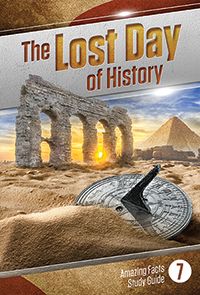 Ztracený den historiePrůvodce studiem, Amazing Facts, Lekce 7 Věděli jste, že v Bibli je jeden velice důležitý den, na který téměř všichni zapomněli? Je udivující, že jen několik málo lidí o tom ví, protože je to jeden z nedůležitějších dnů v celé lidské historii! Není to jen jeden z mnoha dnů v minulosti, ale je pro nás významný i dnes a bude i v budoucnu. Navíc to, co se děje v tento zapomenutý den, může mít kladný vliv na náš život. Chtěli byste se dozvědět víc úžasných faktů o tomto zapomenutém dni historie? Pak si přečtěte pozorně tohoto Průvodce studiem.V jaký den podle Svého zvyku chodil Ježíš na bohoslužbu?Když byl Ježíš zde na zemi, chodil na bohoslužbu v Sobotu.„I přišel do Nazareta, kde byl vychován. Podle svého zvyku vstoupil v sobotní den do synagogy. A povstal, aby četl.“ Lukáš 4,16Odpověď: Ježíš měl ve zvyku chodit do synagogy v Sobotu.Který den v historii byl ztracen?„ale sedmý den je sobota patřící Hospodinu, tvému Bohu.“ (Exodus 20,10)„Když uplynula sobota, Marie Magdalská, Marie matka Jakubova a Salome nakoupily vonné látky, aby přišly a pomazaly ho. 2 A časně ráno prvního dne týdne, když vyšlo slunce, přicházely k hrobce.“ (Marek 16,1.2)Odpověď: Abychom mohli odpovědět na tuto otázku, je zapotřebí provést menší pátrání. Mnozí věří, že dnem odpočinku je neděle, první den týdne. Avšak Bible říká, že Sobota je dnem, který přichází právě před prvním dnem týdne. Podle Písma je Sobota sedmý den týdne.Jak vznikla Sobota?„Na počátku stvořil Bůh nebesa a zemi. … Sedmého dne Bůh dokončil své dílo, které konal, a sedmého dne přestal s veškerým svým dílem, které konal. 3 Bůh sedmý den požehnal a posvětil ho, protože v něm přestal s veškerým svým dílem, které Bůh stvořil a učinil.“ (Genesis 1,1 2,2.3).Odpověď : Bůh učinil Sobotu v týdnu stvoření, když stvořil svět. Odpočinul sedmý den a požehnal a posvětil ho – tedy oddělil ho pro svaté účely.Co říká Bůh o Sobotě v Deseti Přikázáních?„Pamatuj na sobotní den, abys ho posvětil. 9 Šest dní budeš pracovat a dělat všechnu svou práci, 10 ale sedmý den je sobota patřící Hospodinu, tvému Bohu. Nebudeš dělat žádnou práci ty ani tvůj syn ani tvá dcera, tvůj otrok ani tvá otrokyně, tvé zvíře ani tvůj příchozí, který je ve tvých branách, 11 protože šest dní Hospodin dělal nebesa a zemi, moře a všechno, co je v nich, a sedmý den odpočinul. Proto Hospodin požehnal sobotní den a posvětil ho.“ (Exodus 20,8-11)„Hospodin mi dal dvě kamenné desky popsané Božím prstem a na nich byla všechna slova, která k vám Hospodin na hoře promluvil z ohně v den shromáždění.“ (Deuteronomium 9,10)Odpověď: Ve čtvrtém z Deseti Přikázání, Bůh říká, že máme zachovávat sedmý den jako svatý. Zdá se, že Bůh věděl, že lidé budou mít sklon zapomenout na Jeho Sobotu, a tak na začátku tohoto Přikázání použil slovo „Pamatuj“.Ale nebylo Desatero Přikázání změněno?Exodus 20,1 říká: „Potom Bůh vyhlásil všechna tato slova. Řekl: …(Deset Přikázání následuje ve verších 2-17).“ Bůh řekl: „Neznesvětím svou smlouvu, nezměním, co vyšlo z mých rtů.“ (Žalm 89,35)Ježíš řekl: „Je však snadnější, aby pominuly nebe a země, než aby padla jedna čárka Zákona.“ (Lukáš 16,17)Odpověď: Ne, nikoliv. Není možné, aby se Boží morální Zákon změnil. Všech Deset Přikázání jsou stále závazná i dnes. Stejně jako se nezměnilo ostatních devět Přikázání, tak se nezměnilo ani čtvrté Přikázání.Zachovávali apoštolové Sobotu v sedmý den?„Podle svého zvyku k nim Pavel vstoupil a po tři soboty k nim mluvil na základě Písem.“ (Skutky 17,2)„Pavel a jeho společníci …. V sobotní den vešli do synagogy a posadili se. (Skutky 13,13.14)„V sobotní den jsme vyšli za bránu podél řeky, kde jsme se domnívali, že je místo k modlitbě; usedli jsme a mluvili k ženám, které se tam sešly.“ (Skutky 16,13)„Každou sobotu rozmlouval v synagoze a přesvědčoval Židy i Řeky.“ (Skutky 18,4)Odpověď: Ano. Kniha Skutky jasně ukazuje, že Pavel a raná církev zachovávali SobotuSvětili Sobotu sedmého dne také pohané?Bůh řekl: „Blahoslavený je člověk, který to činí, a lidský syn, který se toho drží; který zachovává sobotu před znesvěcením a střeží svou ruku před pácháním čehokoliv zlého. … 6 Také cizince, kteří se připojují k Hospodinu, aby mu sloužili a aby milovali Hospodinovo jméno, aby byli jeho otroky, kteří všichni zachovávají sobotu před znesvěcením a drží se pevně mé smlouvy, 7 ty přivedu na svou svatou horu a rozradostním je ve svém domě modlitby; jejich zápaly a jejich oběti budou vystupovat pro zalíbení nad mým oltářem. Vždyť můj dům se bude nazývat domem modlitby pro všechny národy.“ (Izajáš 56,2.6.7)Apoštolové v Sobotu kázali: „Když vycházeli ze synagogy, prosili je, aby jim o tom pověděli i příští sobotu. … 44 Příští sobotu se shromáždilo téměř celé město, aby vyslechlo Pánovo slovo.“ (Skutky 13,42.44)„Každou sobotu rozmlouval v synagoze a přesvědčoval Židy i Řeky.“ (Skutky 18,4)Odpověď: Apoštolové v rané církvi nejenže se pořídili Božímu Přikázání o Sobotě, ale také učili obrácené pohany, aby světili Sobotu.Nebyla ale Sobota změněna na neděli?Odpověď: Ne. Nic v Písmu nenasvědčuje tomu, že by Ježíš, Jeho Otec, nebo apoštolové – v jakémkoliv čase, za jakýchkoliv okolností – změnili svatý sedmý den Sobotu na jiný den. Vskutku, Bible učí pravý opak. Zvažte sami tyto důkazy:Bůh požehnal Sobotu„Hospodin požehnal sobotní den a posvětil ho.“ (Exodus 20,11)„Bůh sedmý den požehnal a posvětil ho,“ (Genesis 2,3)Kristus předpokládal, že Jeho lid bude zachovávat Sobotu v roce 70 po Kr., kdy byl zničen Jeruzalém.Jelikož věděl, že Jeruzalém bude zničen Římany v roce 70 po Kr., Ježíš varoval Své následovníky a řekl jim: „Modlete se, aby k vašemu útěku nedošlo v zimě nebo v sobotu.“ (Matouš 24,20). Ježíš jasně ukázal, že Jeho lid bude zachovávat Sobotu dokonce ještě 40 let po Jeho vzkříšení.Ženy, které přišly pomazat Ježíšovo mrtvé tělo, zachovávaly Sobotu.Ježíš zemřel den před Sobotou (Marek 15,37.42), který se nazývá dnes „Velký pátek“. Ženy „připravily vonné látky a oleje. V sobotu podle přikázání zachovaly klid.“ (Lk 23,56). Až „když uplynula Sobota“ (Marek 16,1), se ženy „časně ráno prvního dne týdne,“ (Marek 16,2) vrátily, aby vykonaly svou smutnou práci.„Ježíš vydal mocný hlas a vydechl naposled. … „Když uplynula sobota, Marie Magdalská, Marie matka Jakubova a Salome nakoupily vonné látky, aby přišly a pomazaly ho.“ (Mk 15,37; 16,1). „Ráno prvního dne týdne, když Ježíš vstal“, se s ním setkaly.Všimněte si, prosím, že Sobota „podle Přikázání“, byla dnem před Velikonoční nedělí.Lukáš, autor knihy Skutky, nezmínil žádnou změnu dne bohoslužby.Neexistuje žádný biblický záznam o změně. V knize Skutky Lukáš říká, že napsal své evangelium „o všem, co Ježíš začal činit a učit“ (Skutky 1,1-3). Ale nikdy nenapsal nic o tom, že by Sobota byla změněna.Všichni v Božím věčném Království budou světit Sobotu.Někteří lidé říkají, že Sobota se bude zachovávat na Nové Zemi. Je to tak?„Neboť tak jako přede mnou zůstávají nová nebesa a nová země, které dělám, je Hospodinův výrok, tak bude zůstávat vaše potomstvo a vaše jméno. 23 A novoluní co novoluní, sobotu co sobotu bude přicházet veškeré tělo, aby se sklánělo přede mnou, praví Hospodin.“ (Izajáš 66,22.23)Odpověď: Ano. Bible říká, že spasení lidé všech věků budou na Nové Zemi zachovávat Sobotu.Není ale „Den Páně“ neděle?„(N)azveš sobotu rozkošnou a svatý den Hospodinův ctihodným“ (Izajáš 58,13)„Vždyť Syn člověka je pánem soboty.“ (Matouš 12,8)Odpověď: Bible mluví o „Dni Páně“ ve Zjevení 1,10, Pán Bůh má tedy Svůj zvláštní den. Ale žádný verš v Písmu nepoukazuje na neděli jako na Den Páně. Bible spíše jasně poukazuje na Sobotu sedmého dne, jako na „Den Páně“. Jediný den, který kdy Pán Bůh požehnal a prohlásil za Svůj vlastní, je Sobota sedmého dne.Neměli bychom světit neděli na počest Kristova vzkříšení?Ježíš ustanovil křest – nikoliv zachovávání neděle – na počest Svého vzkříšení. „Což nevíte, že my všichni, kteří jsme byli pokřtěni v Krista Ježíše, jsme byli pokřtěni v jeho smrt? 4 Skrze křest jsme byli spolu s ním pohřbeni ve smrt, abychom i my, tak jako byl Kristus skrze slávu Otce vzkříšen z mrtvých, vstoupili na cestu nového života. 5 Neboť jestliže jsme se stali s ním srostlými tím, že jsme mu byli podobni ve smrti, jistě mu budeme podobni i v zmrtvýchvstání. 6 A víme, že náš starý člověk byl spolu s ním ukřižován, aby tělo hříchu bylo zbaveno sil a my už hříchu neotročili.“ (Římanům 6,3-6)Odpověď: Ne! Bible nikdy nenabádala ke svěcení neděle na počest vzkříšení, ani z žádného jiného důvodu. Krista uctíváme tím, že posloucháme Jeho Přikázání (Jan 14,15) – nikoliv tím, že nahradíme Jeho věčný Zákon lidskými tradicemi.Dobře, ale jestliže zachovávání neděle není v Bibli, čí nápad to byl?On „…Bude se snažit změnit doby a zákon.“ (Daniel 7,25 ČEP)„Zrušili jste Boží slovo pro svou tradici. … Marně mne však uctívají, vyučujíce nauky, jež jsou jen lidskými příkazy.‘ “ (Matouš 15,6.9)„Její kněží znásilnili můj zákon a znesvěcovali mé svaté věci,… A její proroci jim to omítali omítkou, když viděli klam a věštili pro ně lež. Říkají: Toto praví Panovník Hospodin, a Hospodin přitom nepromluvil.“ (Ezechiel 22,26.28).Odpověď: Asi 300 let po Ježíšovu vzkříšení, zčásti kvůli nenávisti vůči Židům, někteří lidé navrhli, aby svatý Boží den bohoslužby, byl změněn ze Soboty na neděli. Bůh předpověděl, že se to stane, a ono se to skutečně stalo. Tento omyl byl předán naší nic netušící generaci jako fakt. Nicméně, zachovávání neděle je lidská tradice a porušení Božího Zákona, který přikazuje zachovávat Sobotu. Jedině Bůh může učinit den svatým. Bůh Sobotu požehnal, a když žehná Bůh, nikdo to nemůže „změnit“ (Numeri 23,20).Není to ale nebezpečné manipulovat s Božím Zákonem?„Nic nepřidávejte k tomu, co vám přikazuji, ani z toho nic neubírejte, ale zachovávejte příkazy Hospodina, svého Boha, které vám dávám.“ (Deuteronomium 4,2)„Každá Boží řeč je přečištěná, … 6 Nepřidávej k jeho slovům, jinak tě pokárá a budeš shledán lhářem.“ (Přísloví 30,5.6)Odpověď: Bůh zakázal lidem, aby měnili Jeho Zákon, ať ubráním něčeho, nebo přidáním něčeho. Manipulování s Božím Zákonem je jednou z nejnebezpečnějších věcí, jakou by člověk mohl udělat, protože Boží Zákon je dokonalý a je určen k tomu, aby nás chránil před zlem.Proč vlastně ale Pán Bůh stvořil Sobotu?A. Znamení stvoření.„Pamatuj na sobotní den, abys ho posvětil. … protože šest dní Hospodin dělal nebesa a zemi, moře a všechno, co je v nich, a sedmý den odpočinul. Proto Hospodin požehnal sobotní den a posvětil ho.“ (Exodus 20,8.11).B. Znamení vykoupení a posvěcení.„Dal jsem jim také své soboty, aby se staly znamením mezi mnou a jimi, aby poznali, že já Hospodin je posvěcuji.“ (Ezecheil 20,12)Odpověď: Bůh dal Sobotu jako dvojnásobné znamení: 1) Je to znamení, že On stvořil svět v šesti doslovných dnech, a 2) je to také znamení Boží moci vykoupit a posvětit lidi. Přirozenou odpovědí křesťana je milovat Sobotu sedmého dne jako vzácné Boží znamení stvoření a vykoupení (Exodus 31,13.16.17; Ezechiel 20,20). Je velice nezdvořilé a neuctivé manipulovat Boží Sobotou. U Izajáše 58,13.14 Bůh říká, že všichni, kdo mají být požehnáni, musí odvrátit svou nohu od pošlapávání Soboty.Jak důležité je světit Sobotu?„Hřích je porušení Zákona.“ (1.Jan 3,4)„Mzdou hříchu je smrt“ (Římanům 6,23)„Kdo by totiž zachoval celý Zákon, ale v jedné věci klopýtl, stal by se vinným ve všech.“ (Jakub 2,10)„K tomu jste přece byli povoláni, neboť i Kristus trpěl za vás a zanechal vám příklad, abyste šli v jeho šlépějích.“ (1.Petr 2,21)On „I dosáhl dokonalosti a stal se všem, kdo ho poslouchají, původcem věčné záchrany,“ (Židům 5,9)Odpověď: Je to otázka života a smrti. Sobota je chráněna a vyvýšena čtvrtým Přikázáním Božího Zákona. Svévolné porušování jakéhokoliv z Deseti Přikázání je hřích. Křesťané budou s radostí následovat Kristův příklad zachovávání Soboty.Co si Bůh myslí o náboženských vůdcích, kteří ignorují Sobotu?„Její kněží znásilnili můj zákon a znesvěcovali mé svaté věci, nerozlišovali mezi svatým a obyčejným, … a zavírali oči před mými sobotami, a tak jsem byl uprostřed nich znesvěcován. … 31 Vylil jsem tedy na ně své rozhořčení“ (Ezechiel 22,26.31)Odpověď: Ačkoliv někteří náboženští vůdci světí neděli, protože neznají nic lepšího, ti, kdo to dělají svévolně, znesvěcují to, co Bůh nazval svaté. Tím, že zavírají své oči před pravou Boží Sobotou, mnozí náboženští vůdci vedou jiné, aby ji znesvěcovali. Miliony lidí byli svedeny v této záležitosti. Ježíš káral farizeje, že předstírají lásku k Bohu, zatímco ruší jedno z Deseti Přikázání svou tradicí. (Marek 7,7-13).Má skutečně zachovávání Soboty na lidí osobní vliv?„Jestliže mne milujete, zachovejte má přikázání.“ (Jan 14,15)„Kdo tedy umí činit dobré, ale nečiní, má hřích.“ (Jakub 4,17)„Blahoslavení ti, kdo si perou roucha, aby měli právo ke stromu života a aby branami vstoupili do města.“ (Zjevení 22,14)„A řekl jim: „Sobota byla učiněna pro člověka, a ne člověk pro sobotu.“ (Marek 2,27)Odpověď: Ano! Sobota je dar od Pána Boha, který ji pro nás stvořil, abychom si odpočinuli od světa! Je přirozené, že lidé, kteří Boha milují, budou chtít zachovávat Jeho Přikázání o Sobotě. Vskutku, láska bez zachovávání Přikázání, není vůbec žádná láska. (1.Jan 2,4). Je to rozhodnutí, které musíme učinit, a nemůžeme se mu vyhnout. Dobrá zpráva je, že když se rozhodnete Sobotu zachovávat, bude to pro vás velkým požehnáním!V Sobotu se můžete bez výčitek zastavit ve vykonávání svých každodenních aktivit, jakými jsou práce, nakupování, a jiné, a místo toho trávit čas se Stvořitelem vesmíru. Uctívát Pána Boha s jinými věřícími, strávit čas s rodinou, projít se v přírodě, číst si knihy, které povznáší ducha, a nebo navštívit a povzbudit nemocné, jsou dobré způsoby, jak světit Sobotu. Po stresu ze šesti dnů práce, nám Bůh dává dar Soboty, abychom odpočinuli od naší práce a sytili svou duši. Můžete se spolehnout, že On ví, co je pro vás nejlepší!Chtěl bys uctít Boha svěcením Jeho Soboty sedmého dne?Odpověď:Otázky na zamyšlení1. Ale není Sobota jenom pro židy?Ne. Ježíš řekl: „Sobota byla učiněna pro člověka“ (Marek 2,27). Není jenom pro židy, ale pro lidstvo – pro všechny muže a ženy kdekoliv. Židovský národ dokonce začal existovat až 2.500 let po stvoření Soboty.2. Nejsou Skutky 20,7-12 důkazem, že učedníci světili neděli?Podle Bible každý den začíná západem slunce a končí další den západem slunce (Genesis 1,5.8.13.19.23.31; Leviticus 23,32) a tmavá část dne přichází jako první. Sobota tedy začíná v pátek večer západem slunce a končí v Sobotu večer při západu slunce. Setkání, o kterém se hovoří ve Skutcích 20, se konalo v tmavou část neděle, neboli, jak to nazýváme dnes, v sobotu v noci. Bylo to setkání v sobotu v noci, a protáhlo se až do půlnoci. Pavel se loučil a věděl, že už tyto lidi nikdy neuvidí (verš 25). Není tedy divu, že kázal tak dlouho! (Žádná pravidelná týdenní bohoslužba by netrvala celou noc.) Pavel „chtěl druhý den odejít“ (verš 7). Lámání chleba zde nemá žádný mimořádný význam, protože chléb lámali denně (Skutky 2,46). V tomto textu nic nenaznačuje, že by první den byl svatý, ani že by ho tito raní křesťané za takový považovali. Není zde ani důkaz o tom, že by Sobota byla změněna. (Mimochodem, toto setkání je pravděpodobně zmíněno jenom kvůli zázraku, kdy byl vzkříšen k životu Eutychus, poté, co se zabil pádem z okna.) U Ezechiela Bůh mluví o neděli, jako o jednom ze šesti „pracovních dnů“.3. Nemluví 1.Korintským 16,1.2 o darech nedělní školy?Ne. Není zde žádný odkaz na veřejné bohoslužebné setkání. Peníze byly uloženy stranou doma. Pavel napsal, aby požádal sbory v Malé Asii, aby pomohly chudým bratřím v Jeruzalémě (Římanům 15,26-28). Všichni tito křesťané světili Sobotu, a tak Pavel navrhl, aby v neděli ráno, poté, co skončí Sobota, odložili něco stranou pro své chudé bratry, aby to bylo připraveno, když přijde. Mělo to být vykonáno soukromě-tedy, jinak řečeno, doma. Není zde žádný odkaz na neděli jako na svatý den.4. Avšak nezměnily se dny v týdnu od doby Krista?Ne. Znalci a historikové jsou toho názoru, že ačkoliv kalendář se změnil, týdenní sedmidenní cyklus se nikdy nezměnil. Proto si můžete být jisti, že náš sedmý den je stejný sedmý den, který světil Ježíš!5. Není Jan 20,19 záznam, že učedníci zavedli zachovávání neděle na počest vzkříšení?Ne. Učedníci v tuto chvíli nevěřili, že se vzkříšení událo. Setkali se tam „ze strachu před Židy.“ Když se Ježíš zjevil v jejich středu, „pokáral jejich nevěru a tvrdost srdce, protože neuvěřili těm, kteří ho spatřili vzkříšeného z mrtvých.“ (Marek 16,14). Nic nesvědčí o tom, že považovali neděli za svatý den. Pouze osm textů v Novém Zákoně zmiňuje první den týdne, a žádný z nich nenaznačuje, že by byl svatý.6. Neruší snad Koloským 2,1 4-17 Sobotu sedmého dne?V žádném případě. Odkazuje pouze na výroční a obřadní soboty, které byly „stín budoucích věcí,“ a nikoliv na Sobotu sedmého dne. Ve starověkém Izraeli bylo sedm výročních svatých dnů, neboli slavností, které se nazývaly také soboty (viz Leviticus 23). Tyto byly navíc, nebo „kromě Hospodinových sobot,“ (Leviticus 23,38), neboli Soboty sedmého dne. Jejich hlavní význam byl, že byly předzvěstí, či poukazovaly na kříž a skončily křížem. Boží Sobota sedmého dne byla stvořena předtím, než Adam zhřešil, a proto nemohla naznačovat nic o záchraně z hříchu. Proto Koloským 2 odlišuje a specificky zmiňuje soboty, které byly „stínem“.7. Není podle Římanům 14,5, den, který zachováváme věcí osobního názoru?Všimněte si, že celá kapitola je o souzení druhých (verše 4, 10, 13) kvůli názorům. Otázkou zde není Sobota sedmého dne, která je částí morálního Zákona, ale ostatní náboženské dny. Židovští křesťané soudili křesťany z pohanů, kvůli tomu, že tyto dny nedodržovali. Pavel zde prostě říká: „Nesuďte se navzájem. Obřadní zákon už není závazný.“Otázky (počet správných odpovědí)Ježíš (1)______ Zachovával neděli jako svatý den.______ Světil sedmý den, Sobotu.______ Světil každý druhý den.Den Páně je (1)______ Neděle, první den týdne.______ Sobota, sedmý den týdne.______ Jakýkoliv den, který věnujeme Bohu.Sobota byla učiněna (1)______ Pouze pro židy.______ Bohem při stvoření pro všechny muže a ženy kdekoliv a navěky.______ Pouze pro lidi, kteří žili ve Starém Zákoně.Změnu Soboty na neděli udělal (1)______ Kristus.______ Apoštolové.______ Pošetilí lidé.Boží Zákon, který zahrnuje Přikázání o Sobotě, (1)______ Už dnes neplatí.______ Se nemůže nikdy změnit. Je stále závazný i dnes.______ Skončil Kristovou smrtí.V novozákonní církvi pohané, kteří uvěřili v Boha, a apoštolové (1)______ Zachovávali neděli jako svatý den.______ Učili, že je možné světit jakýkoliv den, pokud jste upřímní.______ Zachovávali Sobotu.Sobota (1)______ Skončila na kříži.______ Skončí při Druhém Příchodu Ježíše.______ Bude zachovávána v Božím Království vykoupenými všech věků.Jelikož Sobota je součást Božího Zákona, porušování Soboty (1)______ Není nic, s čím bychom se měli znepokojovat poté, co Kristus zemřel.______ Je nebezpečný hřích, protože pošlapává svaté věci.______ Už dnes není důležité.Všichni, kdo skutečně milují a následují Ježíše, budou (1)______ Zachovávat Sobotu, jako to dělal Ježíš.______ Budou světit každý druhý den.______ Budou světit neděli.Den odpočinku je (1)______ Neděle, první den týdne.______ Sobota, sedmý den týdne (Od pátku večera do Soboty večera).______ Jakýkoliv den, který věnujeme Pánu Bohu.Zachovávání neděle (1)______ Je lidský výmysl, který byl předpovězen v Bibli.______ Je Boží plán pro dnešní dobu.______ Vzniklo při Kristově vzkříšení a bylo schváleno o Letnicích.Zachovávání Soboty je (1)______ Znak zákonictví.______ Důležité pouze pro židy.______ Dvojí Boží znak stvoření a vykoupení.Chci následovat Ježíšův příklad zachovávání Soboty.______ Ano.______ Ne.